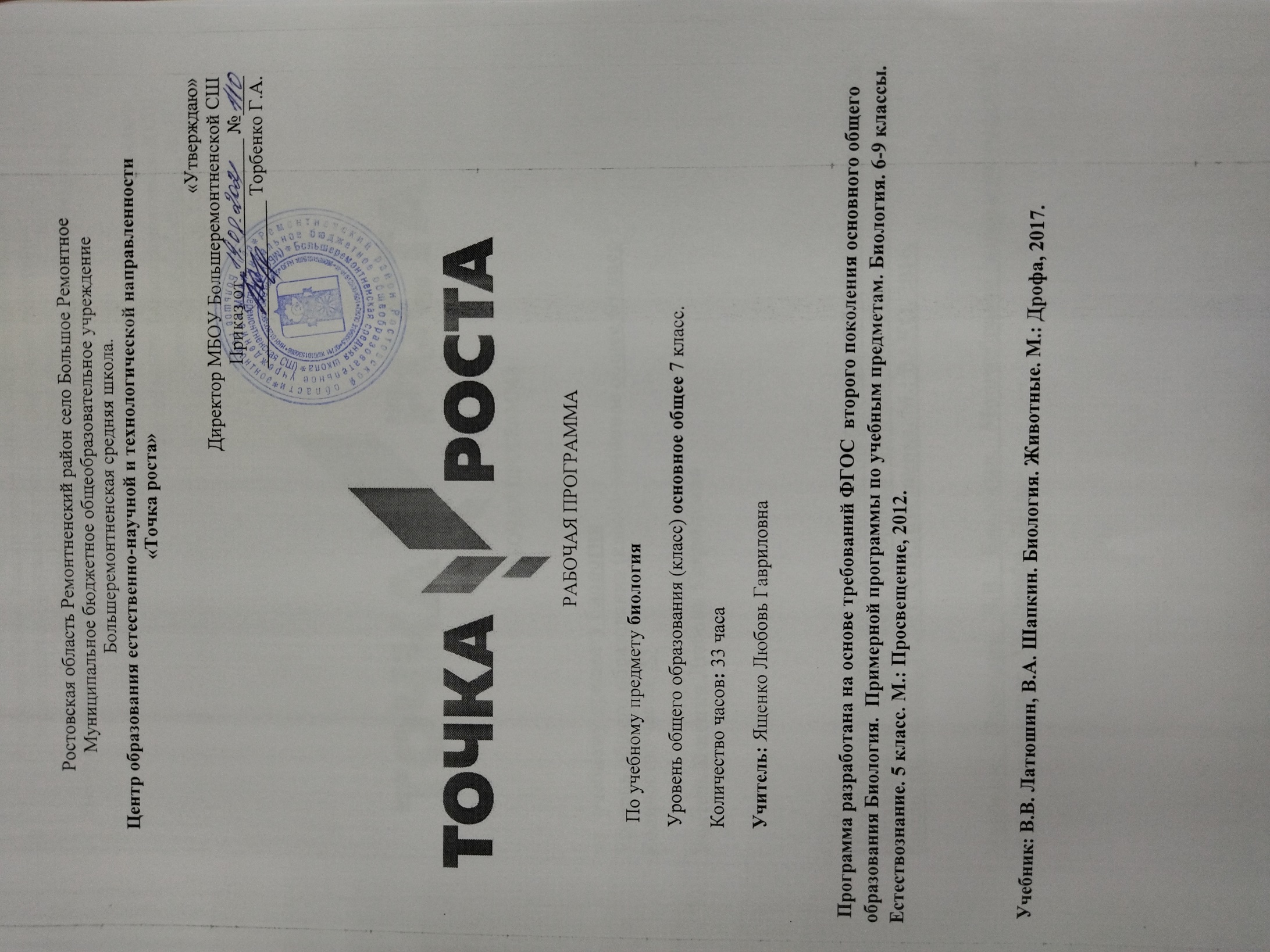 Ростовская область Ремонтненский район село Большое Ремонтное                                    Муниципальное бюджетное общеобразовательное учреждение                                                  Большеремонтненская средняя школа.Центр образования естественно-научной и технологической направленности «Точка роста»«Утверждаю»          Директор МБОУ Большеремонтненской СШ                                                 Приказ от ______________ №____                                                   _________________ Торбенко Г.А.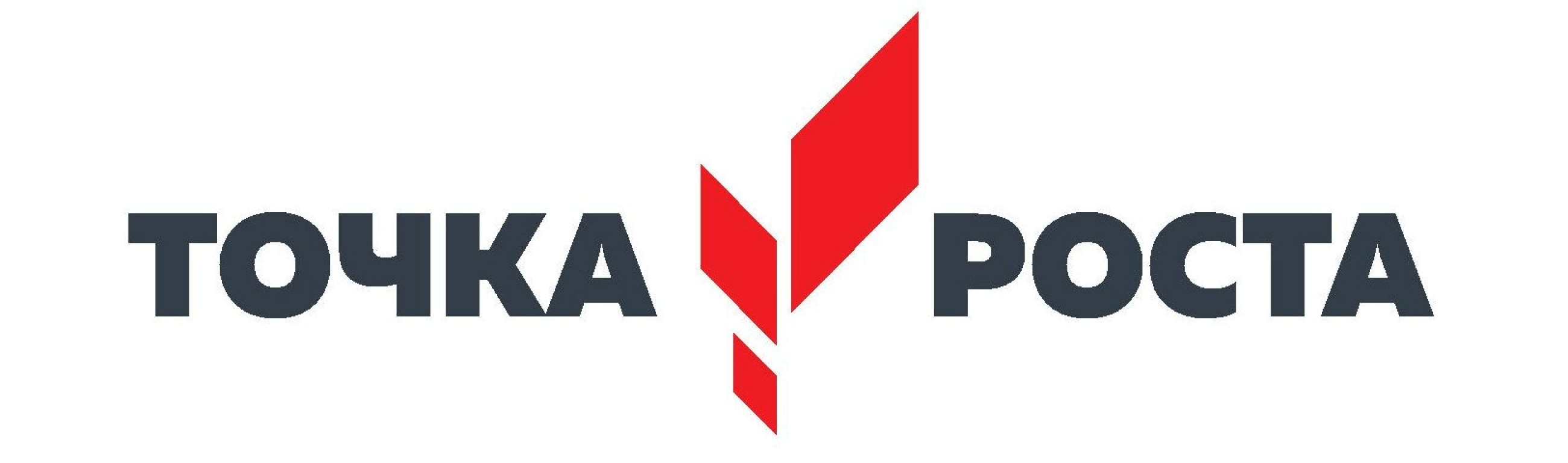 РАБОЧАЯ ПРОГРАММА        По учебному предмету биология                   Уровень общего образования (класс) основное общее 7 класс.                   Количество часов: 33 часа                   Учитель: Ященко Любовь Гавриловна Программа разработана на основе требований ФГОС  второго поколения основного общего           образования Биология.  Примерной программы по учебным предметам. Биология. 6-9 классы.    Естествознание. 5 класс. М.: Просвещение, 2012. Учебник: В.В. Латюшин, В.А. Шапкин. Биология. Животные. М.: Дрофа, 2017.                                                                             Раздел 1. Пояснительная запискаРабочая программа составлена на основе требований ФГОС основного общего образования второго поколения, примерной программы основного общего образования по биологии, фундаментального ядра содержания основного общего образования, базисного учебного плана и полностью отражает базовый уровень подготовки школьников.Содержание курса биологии представляет собой первую ступень конкретизации положений, содержащихся в фундаментальном ядре содержания образования. В программе соблюдается преемственность с примерными программами начального общего образования, в том числе и в использовании основных видов учебной деятельности обучающихся. В программе особое внимание уделено содержанию, способствующему формированию современной научно – естественной картины мира, показано практическое применение биологических знаний. Построение учебного материала содержания курса осуществляется последовательно от общего к частному с учётом реализации внутрипредметных и метапредметных связей. Содержание курса направлено на формирование универсальных учебных действий, обеспечивающих развитие познавательных и коммуникативных качеств личности.В процессе изучения зоологии учащиеся знакомятся с многообразием животного мира и его системой, отражающей родственные отношения между организмами и историю развития животного мира.При изучении данного курса у учащихся складываются представления о целостности животного организма, взаимосвязях между органами в системах и систем органов между собой; о том, что их согласованная деятельность осуществляется нервной системой; что животные связаны с окружающей средой. Учащиеся узнают, что строение, жизнедеятельность и поведение животных имеют приспособительное значение, сложившееся в процессе длительного исторического развития, в результате естественного отбора и выживания наиболее приспособленных; что для каждого животного характерны рождение, рост и развитие, размножение, старение и смерть. На конкретном материале учащиеся изучают биогеоценотическое и практическое значение животных, необходимость рационального использования и охраны животного мира.Чтобы обеспечить понимание учащимися родственных отношений между организмами, систему животного мира, отражающую длительную эволюцию животных, изучение ведётся в эволюционной последовательности по мере усложнения от простейших организмов к млекопитающим.Содержание и структура этого курса обеспечивает достижение базового уровня биологических знаний, развитие творческих и натуралистических умений, научного мировоззрения, экологической культуры, а также привитие самостоятельности, трудолюбия и заботливого обращения с природой. Последовательность тем обусловлена логикой развития основных биологических понятий и способствует формированию эволюционного и экологического мышления, ориентирует на понимании взаимосвязей в природе как основы жизнедеятельности живых систем и роли человека в этих процессах.Реализация данной программы способствует использованию разнообразных форм организации учебного процесса, внедрению современных методов обучения и педагогических технологий.Рабочая программа предусматривает формирование у учащихся общеучебных умений и навыков, универсальных способов деятельности и ключевых компетенций. В этом направлении приоритетами являются: использование для познания окружающего мира различных методов (наблюдения, измерения, опыты, эксперимент); проведение лабораторных работ и описание их результатов; использование для решения познавательных задач различных источников информации; соблюдение норм и правил поведения в кабинете биологии, в окружающей среде, правил здорового образа жизни; уход за животными «живого уголка». Результаты изучения курса «Биология. Животные» приведены в разделе «Требования к уровню подготовки обучающихся», который полностью соответствует стандарту. Требования направлены на реализацию деятельностного, практикоориентированного и личностно ориентированного подходов; освоение учащимися интеллектуальной и практической деятельности; овладение знаниями и умениями, востребованными в повседневной жизни, позволяющими ориентироваться в окружающем мире, значимыми для сохранения окружающей среды и собственного здоровья.Программа ориентирована на использование учебника В.В. Латюшина, В.А. Шапкина. Биология. Животные. 7класс. М.: М.: Дрофа, 2018. Учебник входит в линию УМК «Биология. 5-11 классы» В.В. Пасечника и др., построенный по концентрическому принципу.                                                                                                                                                                                                                                                                                                                                                                                                                                                                                                                                                                                                          Цели:обеспечить ученикам понимание высокой значимости жизни,понимание ценности знаний о своеобразии царства животных в системе биологических знаний научной картины мира и в плодотворной практической деятельности;сформировать основополагающие понятия о клеточном строении живых организмов, об организме и биогеоценозе как особых уровнях организации жизни, о биологическом разнообразии в природе Земли как результате эволюции и как основе её устойчивого развития;дать представление о многообразии животных организмов и принципах классификации;сформировать понятия о практическом значении биологических знаний как научной основы охраны природы, природопользования, сельскохозяйственного производства, медицины и биотехнологии, основанных на использовании биологических систем.Задачи обучения (биологического образования):  Знакомить учащихся с общебиологическими проблемами, которые раскрываются в содержании данного учебного предмета.  Показать особенность общебиологических знаний, имеющих обобщенный характер.  Выработать навыки четкого изложения знаний, а также умение анализировать и обобщать явления и факты.  Продолжить формирование естественнонаучного мировоззрения, экологического мышления и здорового образа жизни.  Продолжить воспитание бережного отношения к окружающей среде.Развитие познавательных мотивов, направленных на получение новых знаний о живой природе; познавательных качеств личности, связанных с усвоением основ научных знаний, овладение методами исследования природы, формирование интеллектуальных умений.В процессе изучения зоологии учащиеся знакомятся с многообразием животного мира и его системой, отражающей родственные отношения между организмами и историю развития животного мира.При изучении данного курса у учащихся складываются представления о целостности животного организма, взаимосвязях между органами в системах и систем органов между собой; о том, что их согласованная деятельность осуществляется нервной системой; что животные связаны с окружающей средой. Учащиеся узнают, что строение, жизнедеятельность и поведение животных имеют приспособительное значение, сложившееся в процессе длительного исторического развития, в результате естественного отбора и выживания наиболее приспособленных; что для каждого животного характерны рождение, рост и развитие, размножение, старение и смерть. На конкретном материале учащиеся изучают биогеоценотическое и практическое значение животных, необходимость рационального использования и охраны животного мира.Чтобы обеспечить понимание учащимися родственных отношений между организмами, систему животного мира, отражающую длительную эволюцию животных, изучение ведётся в эволюционной последовательности по мере усложнения от простейших организмов к млекопитающим.Ценностные ориентиры содержания учебного предмета   В качестве  ценностных ориентиров биологического образования выступают объекты, изучаемые в курсе биологии, к которым у учащихся формируется ценностное отношение. Ценностные ориентации, формируемые в процессе изучения биологии, проявляются в признании:ценности научного знания, его практической значимости, достоверности;ценности биологических методов исследования живой и неживой природы.Кроме того, ценностные ориентации курса способствуют:правильному использованию биологической терминологии и символики;развитию потребности вести диалог, выслушивать мнение оппонента, участвовать в дискуссии;развитию способности открыто выражать, и аргументировано отстаивать свою точку зрения.             Место предмета в базисном учебном плане                                   Раздел 2. Планируемые результаты освоения предмета, курса и система их оценивания                                       Личностные, метапредметные и предметные результатыЛичностные:знание основных принципов и правил отношения к живой природе, основ здорового образа жизниМетапредметные:овладение составляющими исследовательской и проектной деятельности;умение работать с разными источниками биологической информации;умение адекватно использовать речевые средства для дискуссии.Предметные:         знать признаки биологических объектов своего региона;знать сущность биологических процессов.объяснять: роль биологии в формировании современной естественнонаучной картины мира, в практической деятельности людей и самого ученика; родство, общность происхождения и эволюцию животных (на примере сопоставления отдельных групп); роль животных организмов в жизни человека и собственной деятельности; взаимосвязи организмов и окружающей среды; биологического разнообразия в сохранении биосферы; необходимость защиты окружающей среды; место и роль человека в природе; взаимосвязи человека и окружающей среды; зависимость собственного здоровья от состояния окружающей среды;изучать биологические объекты и процессы: ставить биологические эксперименты, описывать и объяснять результаты опытов; наблюдать за ростом и развитием животных, сезонными изменениями в природе; рассматривать на готовых микропрепаратах и описывать биологические объекты;распознавать и описывать: на таблицах основные части и органоиды клетки; на живых объектах и таблицах органы животных; наиболее распространенных животных своей местности, домашних животных;выявлять изменчивость организмов, приспособления животных организмов к среде обитания, типы взаимодействия разных видов;сравнивать биологические объекты (клетки, ткани, органы, организмы, представителей отдельных систематических групп) и делать выводы на основе сравнения;определять принадлежность биологических объектов к определенной систематической группе (классификация);анализировать и оценивать воздействие факторов окружающей среды, факторов риска на здоровье, последствий деятельности человека, влияние собственных поступков на живые организмы;проводить самостоятельный поиск биологической информации: находить в тексте учебника отличительные признаки основных систематических групп; в биологических словарях и справочниках значения биологических терминов; в различных источниках необходимую информацию о живых организмах (в том числе с использованием информационных технологий).Критерии и нормы оценки знаний, умений и навыков учащихсяОценка устного ответа учащихсяОтметка "5" ставится в случае: 1. Знания, понимания, глубины усвоения обучающимся всего объёма программного материала. 2. Умения выделять главные положения в изученном материале, на основании фактов и примеров обобщать, делать выводы, устанавливать межпредметные и внутрипредметные связи, творчески применяет полученные знания в незнакомой ситуации. 3. Отсутствие ошибок и недочётов при воспроизведении изученного материала, при устных ответах устранение отдельных неточностей с помощью дополнительных вопросов учителя, соблюдение культуры устной речи. Отметка "4": 1. Знание всего изученного программного материала. 2. Умений выделять главные положения в изученном материале, на основании фактов и примеров обобщать, делать выводы, устанавливать внутрипредметные связи, применять полученные знания на практике. 3. Незначительные (негрубые) ошибки и недочёты при воспроизведении изученного материала, соблюдение основных правил культуры устной речи. Отметка "3" (уровень представлений, сочетающихся с элементами научных понятий): 1. Знание и усвоение материала на уровне минимальных требований программы, затруднение при самостоятельном воспроизведении, необходимость незначительной помощи преподавателя. 2. Умение работать на уровне воспроизведения, затруднения при ответах на видоизменённые вопросы. 3. Наличие грубой ошибки, нескольких негрубых при воспроизведении изученного материала, незначительное несоблюдение основных правил культуры устной речи.Отметка "2": 1. Знание и усвоение материала на уровне ниже минимальных требований программы, отдельные представления об изученном материале. 2. Отсутствие умений работать на уровне воспроизведения, затруднения при ответах на стандартные вопросы. 3. Наличие нескольких грубых ошибок, большого числа негрубых при воспроизведении изученного материала, значительное несоблюдение основных правил культуры устной речи.Оценка выполнения практических (лабораторных) работ.Отметка "5" ставится, если ученик: 1) правильно определил цель опыта; 2) выполнил работу в полном объеме с соблюдением необходимой последовательности проведения опытов и измерений; 3) самостоятельно и рационально выбрал и подготовил для опыта необходимое оборудование, все опыты провел в условиях и режимах, обеспечивающих получение результатов и выводов с наибольшей точностью; 4) научно грамотно, логично описал наблюдения и сформулировал выводы из опыта. В представленном отчете правильно и аккуратно выполнил все записи, таблицы, рисунки, графики, вычисления и сделал выводы; 5) проявляет организационно-трудовые умения (поддерживает чистоту рабочего места и порядок на столе, экономно использует расходные материалы). 7) эксперимент осуществляет по плану с учетом техники безопасности и правил работы с материалами и оборудованием. Отметка "4" ставится, если ученик выполнил требования к оценке "5", но: 1. опыт проводил в условиях, не обеспечивающих достаточной точности измерений; 2. или было допущено два-три недочета; 3. или не более одной негрубой ошибки и одного недочета, 4. или эксперимент проведен не полностью; 5. или в описании наблюдений из опыта допустил неточности, выводы сделал неполные.Отметка "3" ставится, если ученик: 1. правильно определил цель опыта; работу выполняет правильно не менее чем наполовину, однако объём выполненной части таков, что позволяет получить правильные результаты и выводы по основным, принципиально важным задачам работы; 2. или подбор оборудования, объектов, материалов, а также работы по началу опыта провел с помощью учителя; или в ходе проведения опыта и измерений были допущены ошибки в описании наблюдений, формулировании выводов; 3. опыт проводился в нерациональных условиях, что привело к получению результатов с большей погрешностью; или в отчёте были допущены в общей сложности не более двух ошибок (в записях единиц, измерениях, в вычислениях, графиках, таблицах, схемах, и т.д.) не принципиального для данной работы характера, но повлиявших на результат выполнения; 4. допускает грубую ошибку в ходе эксперимента (в объяснении, в оформлении работы, в соблюдении правил техники безопасности при работе с материалами и оборудованием), которая исправляется по требованию учителя. Отметка "2" ставится, если ученик: 1. не определил самостоятельно цель опыта; выполнил работу не полностью, не подготовил нужное оборудование и объем выполненной части работы не позволяет сделать правильных выводов; 2. или опыты, измерения, вычисления, наблюдения производились неправильно; 3. или в ходе работы и в отчете обнаружились в совокупности все недостатки, отмеченные в требованиях к оценке "3"; 4. допускает две (и более) грубые ошибки в ходе эксперимента, в объяснении, в оформлении работы, в соблюдении правил техники безопасности при работе с веществами и оборудованием, которые не может исправить даже по требованию учителя.Оценка самостоятельных письменных и контрольных работ.Отметка "5" ставится, если ученик: 1. выполнил работу без ошибок и недочетов; 2) допустил не более одного недочета. Отметка "4" ставится, если ученик выполнил работу полностью, но допустил в ней: 1. не более одной негрубой ошибки и одного недочета; 2. или не более двух недочетов. Отметка "3" ставится, если ученик правильно выполнил не менее 2/3 работы или допустил: 1. не более двух грубых ошибок; 2. или не более одной грубой и одной негрубой ошибки и одного недочета; 3. или не более двух-трех негрубых ошибок; 4. или одной негрубой ошибки и трех недочетов; 5. или при отсутствии ошибок, но при наличии четырех-пяти недочетов. Отметка "2" ставится, если ученик: 1. допустил число ошибок и недочетов превосходящее норму, при которой может быть выставлена оценка "3"; 2. или если правильно выполнил менее половины работы.                                                            Раздел 3. Содержание учебного курса, предметаВведение   История развития зоологии. Современная зоология. Многообразие животных  Простейшие: Корненожки, Радиолярии, Солнечники, Споровики, Жгутиконосцы, Инфузории. Тип Губки. Тип Кишечнополостные. Тип Плоские черви. Тип Круглые черви. Тип Кольчатые черви. Классы Кольчецов. Тип Моллюски. Классы Моллюсков. Тип Иглокожие. Тип Членистоногие. Класс Насекомые. Отряды насекомых. Тип Хордовые. Классы рыб. Класс Хрящевые рыбы. Костные рыбы. Класс Земноводные. Класс Пресмыкающиеся. Отряды пресмыкающихся. Класс Птицы. Отряды птиц. Класс Млекопитающие или Звери. Отряды Млекопитающих.Лабораторные работы. Знакомство с многообразием водных простейших. Внешнее строение дождевого червя. Особенности строения и жизни моллюсков. Изучение представителей отрядов насекомых. Внешнее строение и передвижение рыб. Изучение внешнего строения птиц.Экскурсия. Изучение многообразия птиц.Эволюция строения и функций органов и их систем Покровы тела. Опорно-двигательная система. Способы передвижения животных. Полости тела. Органы дыхания и газообмен. Органы пищеварения. Обмен веществ и превращение энергии. Кровеносная система. Кровь. Органы выделения. Нервная система. Рефлекс. Инстинкт. Органы чувств. Регуляция деятельности организма. Продление рода. Органы размножения. Способы размножения животных. Оплодотворение. Развитие животных с превращение и без превращения. Периодизация и продолжительность жизни животных.Лабораторные работы. Изучение особенностей покровов тела. Изучение способов передвижения животных. Изучение способов дыхания животных. Изучение органов чувств животных. Определение возраста животных.Развитие и закономерности размещения животных на Земле Доказательства эволюции животных. Ч.Дарвин о причинах эволюции животного мира. Усложнение строения животных. Многообразие видов как результат эволюции. Ареалы обитания. Миграции. Закономерности размещения животных.Биоценозы Естественные и искусственные биоценозы. Факторы среды и их влияние на биоценозы. Цепи питания. Взаимосвязь компонентов биоценоза и их приспособленность друг к другу.Экскурсия. Изучение взаимосвязей животных с другими компонентами биоценоза.Животный мир и хозяйственная деятельность человека Воздействие человека и его деятельности на животных. Одомашнивание животных. Законы России. Об охране животных. Рациональное использование животного мира.                                                       Раздел 4. Календарно – тематическое планирование                СОГЛАСОВАНО                                                                                   СОГЛАСОВАНО                 Протокол заседания                                                                              Заместитель директора по УВ                 Методического совета                  МБОУ Большеремонтненская СШ                                                    _____________ Шапошникова И.И.       от __________ 2021 года № _______                                                  ______________ 2021 года       ___________ Скиданова Л. В.КлассФедеральный базисный учебный план для ОУУтвержденный календарный график, учебный план школы, расписание занятий на 2021-2022учебный годПотеря учебного времениПричины потери учебного времени71 час в неделю – 35 часов в год33 часа (среда)             2 часаПраздничные дни – 01.09, 23.02Номера уроковпо порядку№ урокав разделе, теме                                     Тема урокаПлановые сроки изучения  учебного материалаСкорректированные сроки изучения учебного материала Введение Введение Введение Введение Введение 11Зоология - как наука.               08.09Раздел 1 Многообразие животных  ГЛАВА 1 Простейшие Раздел 1 Многообразие животных  ГЛАВА 1 Простейшие Раздел 1 Многообразие животных  ГЛАВА 1 Простейшие Раздел 1 Многообразие животных  ГЛАВА 1 Простейшие Раздел 1 Многообразие животных  ГЛАВА 1 Простейшие 21Общая характеристика Простейших.             15.0932 Многообразие и значение простейших.             22.09ГЛАВА 2 Многоклеточные животные ГЛАВА 2 Многоклеточные животные ГЛАВА 2 Многоклеточные животные ГЛАВА 2 Многоклеточные животные ГЛАВА 2 Многоклеточные животные 41Тип Губки. Классы: Известковые, Стеклянные, Обыкновенные             29.0952Тип Кишечнополостные. Общая характеристика, образ жизни, значение.            06.1063Черви. Общая характеристика и многообразие. Тип Плоские черви. Тип Круглые черви             13.1074Тип Кольчатые черви. Лаб.раб №3 «Внешнее строение дождевого червя»             20.1085Тип Моллюски. Образ жизни, многообразие              27.1096Тип Иглокожие.              10.11107Тип Членистоногие. Классы: Ракообразные, Паукообразные             17.11118Тип Членистоногие. Класс Насекомые              24.11129Отряды насекомых. Зачёт №1.              01.121310Тип хордовые. Общая характеристика, многообразие, значение.              08.121411Классы рыб: Хрящевые, Костные              15.121512Основные систематические группы рыб               22.121613Класс Земноводные, или Амфибии. Общая характеристика, образ жизни, значение.               12.011714Класс Пресмыкающиеся, или Рептилии. Общая характеристика, образ жизни, значение             19.011815Класс Птицы.              26.011916Многообразие птиц             02.022017Класс Млекопитающие, или Звери. Общая характеристика, образ жизни.             09.022118Отряды млекопитающих.            16.022219Значение млекопитающих в природе и жизни человека            02.032320Важнейшие породы домашних млекопитающих Зачёт №2.            09.03РАЗДЕЛ 2  Строение, индивидуальное развитие, эволюция  ГЛАВА 3  Эволюция строения и функций органов и их  систем РАЗДЕЛ 2  Строение, индивидуальное развитие, эволюция  ГЛАВА 3  Эволюция строения и функций органов и их  систем РАЗДЕЛ 2  Строение, индивидуальное развитие, эволюция  ГЛАВА 3  Эволюция строения и функций органов и их  систем РАЗДЕЛ 2  Строение, индивидуальное развитие, эволюция  ГЛАВА 3  Эволюция строения и функций органов и их  систем РАЗДЕЛ 2  Строение, индивидуальное развитие, эволюция  ГЛАВА 3  Эволюция строения и функций органов и их  систем 241Покровы тела. Опорно-двигательная система животных. Способы передвижения и полости тела животных           16.03252Органы дыхания и газообмен           23.03263Органы пищеварения. Обмен веществ и превращение энергии.           06.04274Кровеносная система. Кровь          13.04285Органы выделения          20.04296Нервная система. Рефлекс. Инстинкт. Органы чувств. Регуляция деятельности организма           27.04307Продление рода. Органы размножения, Развитие животных с превращением и без превращения. Периодизация и продолжительность жизни.         04.05ГЛАВА 4 Развитие и закономерности размещения животных на земле ГЛАВА 4 Развитие и закономерности размещения животных на земле ГЛАВА 4 Развитие и закономерности размещения животных на земле ГЛАВА 4 Развитие и закономерности размещения животных на земле ГЛАВА 4 Развитие и закономерности размещения животных на земле 311Доказательства эволюции животных. Ареалы обитания. Миграции. Закономерности размещения животных           11.05ГЛАВА 5 Биоценозы ГЛАВА 5 Биоценозы ГЛАВА 5 Биоценозы ГЛАВА 5 Биоценозы ГЛАВА 5 Биоценозы 321Биоценоз. Пищевые взаимосвязи, факторы среды            18.05332Животный мир и хозяйственная деятельность человека.            25.05